План границ земельного участка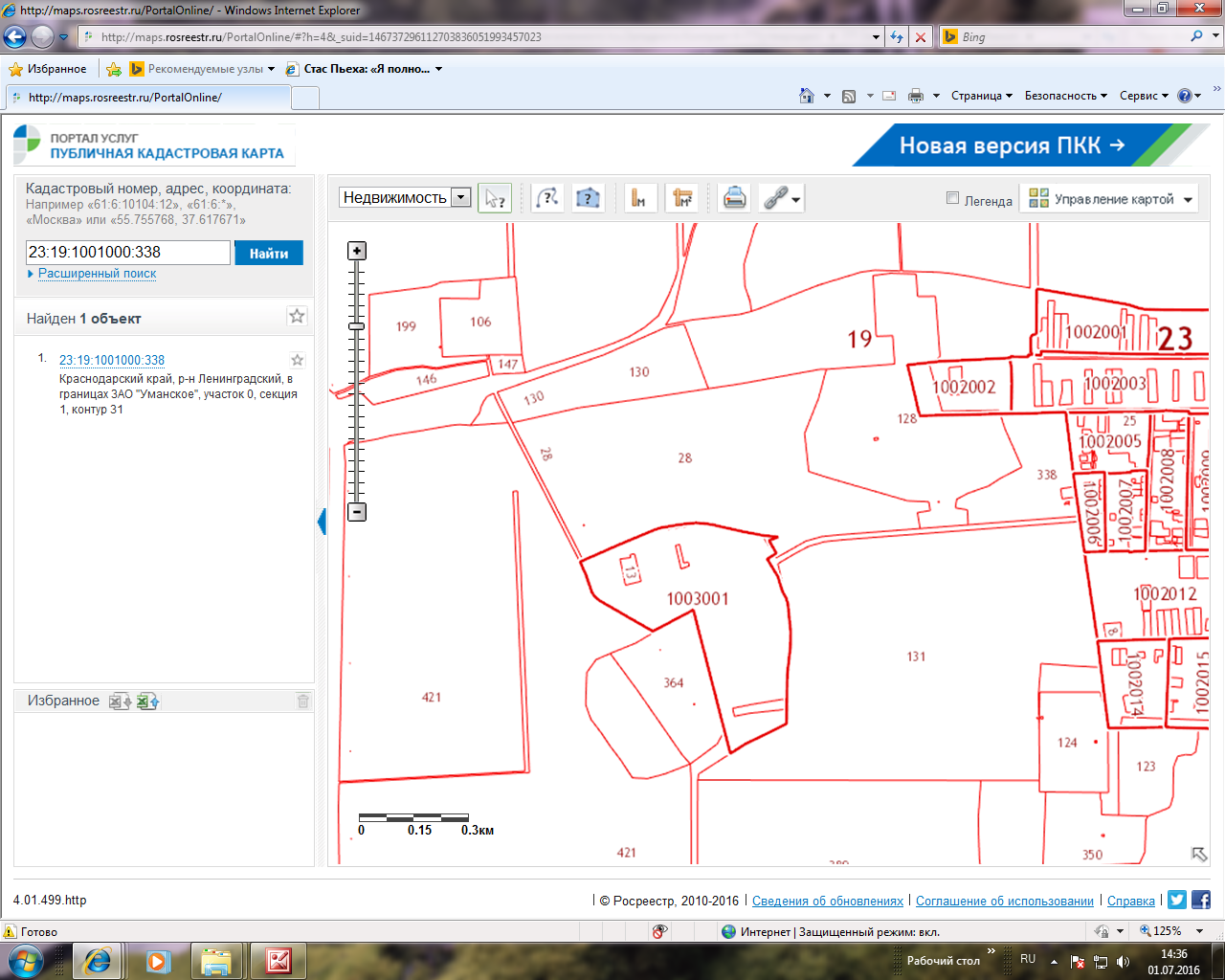 Испрашиваемый земельный участок 